Navn: 30/16: Germay Mole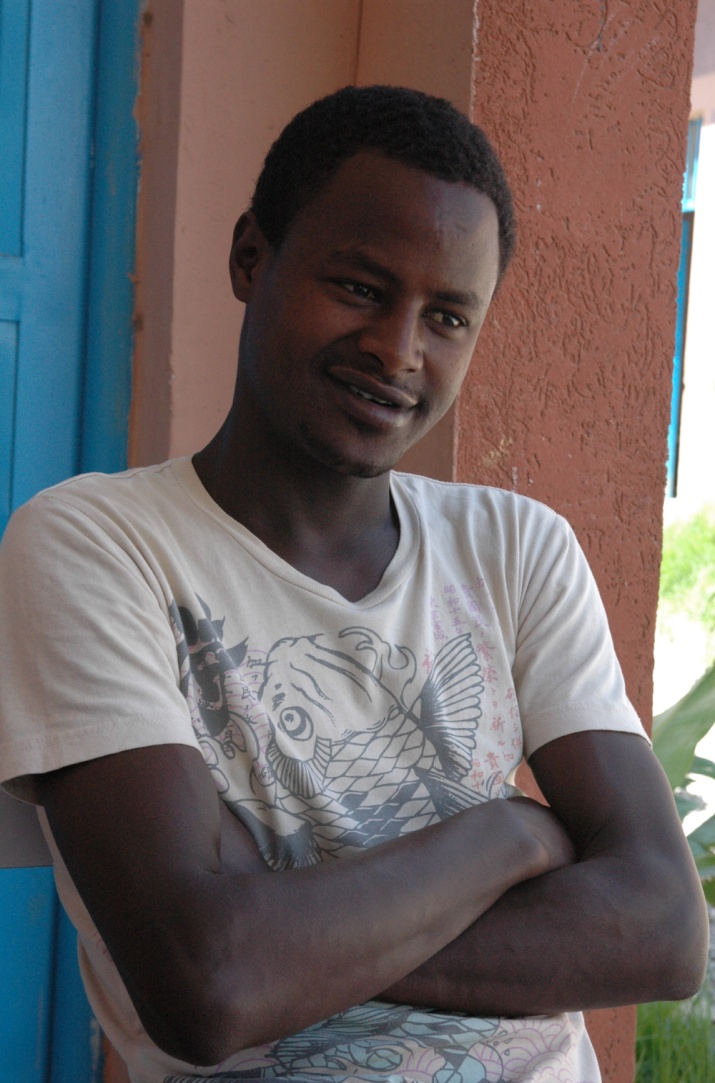 Dreng/pige: MAlder: 20Årstal ankomst til børnehjemmet ? 2002 (bor der ikke mere, men kommer i ferier og weekender)Fra hvilken by/område/familiebaggrund? Mekele. Gadebarn. Fikre bragte ham til børnehjemmet.Hvilken klasse går du i? Går på universitet. Læser regnskabHvilke fag kan du bedst lide? Matematik og økonomiHvad er din yndlingsbeskæftigelse? Fodbold!!! + læse lidtHvilken uddannelse kunne du tænke dig? regnskabsmandHvilken skole går du i og hvor langt har du til skole? Bor i campus  (6-8 km væk) , hvor alt er betaltStadig på universitetet. Har det godt og kom på besøg for at hilse på. Stadig tilknyttet børnehjemmet som beboer.